          Traralgon Swimming Club Season Blast Off 				                      Entry Form  2014           
        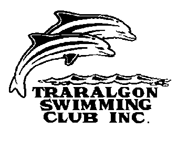 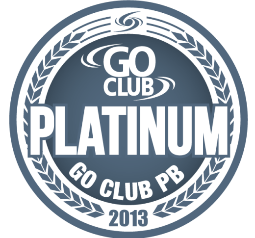 Post entry form to “Traralgon Swimming Club     PO Box 68      Traralgon, Vic      3844”   along with a cheque of MO for the amount of entries ($5.00 per event) OR email to tscswim@traralgonswimming.org.au and pay as Direct Deposit to Account name: Traralgon Swimming Club  Westpac Traralgon      BSB 033259      Acc 254561  with the description: “family name SBO”.  Email tscswim@traralgonswimming.org.au with deposit number if not on form.  Entries must be paid prior to the meetNameNameNameNameBirth datedd/mm/yyBirth datedd/mm/yyCircleAge 22/6/14Age 22/6/14ClubClubM/FEmail address Email address Email address Email address Email address phonephoneSee below for payment details
Entries must be paid before the 20/06/14See below for payment details
Entries must be paid before the 20/06/14See below for payment details
Entries must be paid before the 20/06/14See below for payment details
Entries must be paid before the 20/06/14See below for payment details
Entries must be paid before the 20/06/14See below for payment details
Entries must be paid before the 20/06/14See below for payment details
Entries must be paid before the 20/06/14See below for payment details
Entries must be paid before the 20/06/14Event NoEvent NameEvent NameEvent NameEvent NameEvent NameEntry TimeEntry TimeEntry Fee ($5.00)Circle one:                   Direct Deposit               Money Order           Direct DepositCircle one:                   Direct Deposit               Money Order           Direct DepositCircle one:                   Direct Deposit               Money Order           Direct DepositCircle one:                   Direct Deposit               Money Order           Direct DepositCircle one:                   Direct Deposit               Money Order           Direct DepositCircle one:                   Direct Deposit               Money Order           Direct DepositDirect Deposit Receipt                                                            TotalDirect Deposit Receipt                                                            Total